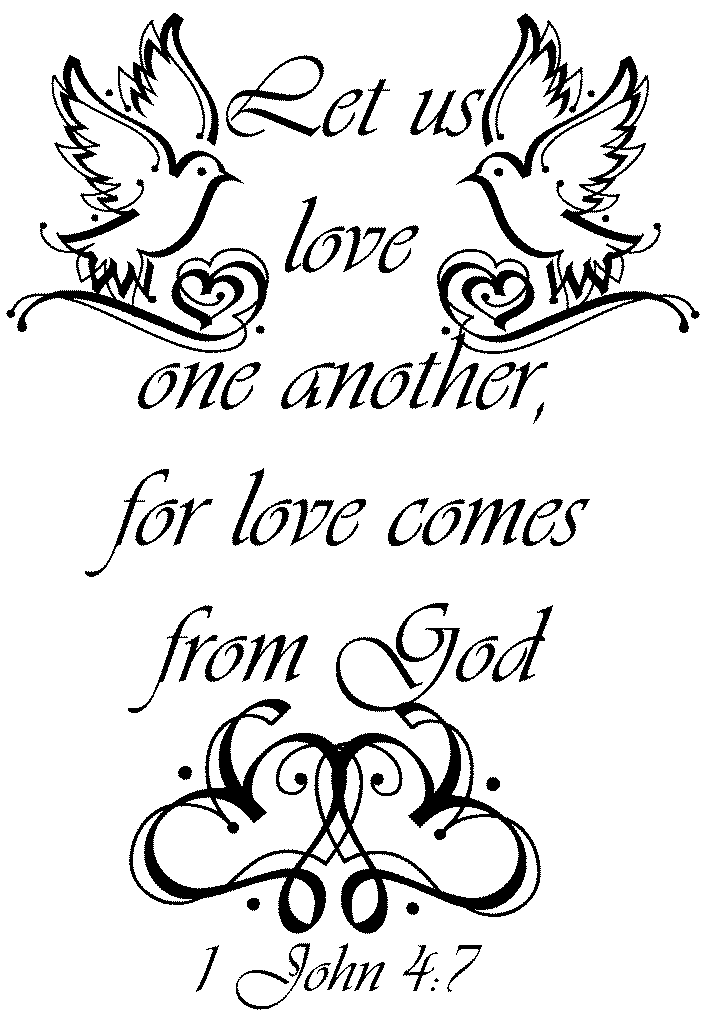 12th Sunday after PentecostAugust 7, 2016Evangelical Lutheran Worship, Setting 10Trinity Lutheran Church      Office Phone 776-4781, Fax 776-7888, Sumer Office Hours:  Mon, Wed & Fri. 7:00-11:00 amEmail:  trinitytruman@frontier.com,   Website:  www.trinity-truman.orgPASTOR KRISTA STRUM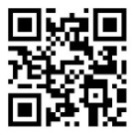 Cell-(507)995-1233, Email: pkstrumom@me.comPastor Krista’s Summer Hours: Wed. 8:30-12:00 pm & Thurs. 8:30-12:00 pmGATHERING	Congregation reads bold print									  *Please stand PRELUDEBELL ANNOUNCEMENTS*CONFESSION AND FORGIVENESS—Prayer of ConfessionLoving God,We confess that we have sinned.Even though we want to do what is right, we did not always succeed this week.Not only did we fail to do what was right, but at times we consciously chose to think and act in ways we knew were wrong.We are truly sorry, and we ask for your forgiveness.WORDS OF ASSURANCEFriends, hear this:Through the life, death and resurrection of Jesus Christ, we have been set free from the power of sin!   It no longer needs to control us.  So be at peace: your sins are forgiven!Go out, and live in the light of Christ.Thanks be to God!*GATHERING SONG                        All Are Welcome                                       ELW #641*GREETING The grace of our Lord Jesus Christ, the love of God, and the communion of the Holy Spirit be with you all.    And also with you.* PRAYER OF THE DAY  L: The Lord be with you.  C: And also with you.  L: Let us pray,Almighty God, you sent your Holy Spirit to be the life and light of your church. Open our hearts to the riches of your grace, that we may be ready to receive you wherever you appear, through Jesus Christ, our Savior and Lord.  Amen.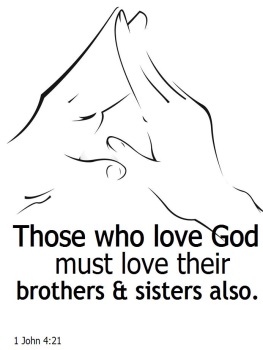 WORDFIRST READING:  1 John 4:7 -217Beloved, let us love one another, because love is from God; everyone who loves is born of God and knows God. 8Whoever does not love does not know God, for God is love. 9God's love was revealed among us in this way: God sent his only Son into the world so that we might live through him. 10In this is love, not that we loved God but that he loved us and sent his Son to be the atoning sacrifice for our sins. 11Beloved, since God loved us so much, we also ought to love one another. 12No one has ever seen God; if we love one another, God  lives in us, and his love is perfected in us.  13By this we know that we abide in him and he in us, because he has given us of his Spirit. 14And we have seen and do testify that the Father has sent his Son as the Savior of the world. 15God abides in those who confess that Jesus is the Son of God, and they abide in God. 16So we have known and believe the love that God has for us.  God is love, and those who abide in love abide in God, and God abides in them. 17Love has been perfected among us in this: that we may have boldness on the day of judgment, because as he is, so are we in this world. 18There is no fear in love, but perfect love casts out fear; for fear has to do with punishment, and whoever fears has not reached perfection in love. 19We love because he first loved us. 20Those who say, "I love God," and hate their brothers or sisters, are liars; for those who do not love a brother or sister whom they have seen, cannot love God whom they have not seen. 21The commandment we have from him is this: those who love God must love their brothers and sisters also.Word of God, word of life.  Thanks be to God.MESSAGE- YOUTH MISSION TRIP PROGRAM*HYMN OF THE DAY                   How Great Thou Art                                     ELW #856*CREED  (SALMON sheet in the back of the red hymnal) or		        ELW p. 206*PRAYERS OF THE PEOPLE               L:  Lord in your mercy   C:  Hear our prayerPEACE The peace of Christ be with you always.  And also with you.MEALOFFERINGOFFERING SONG                     Let the Vineyards be fruitful Lord…                ELW #184                    OFFERING PRAYERGod of mercy and grace, the eyes of all wait upon you, and you open your hand in blessing.Fill us with good things at your table, that we may come to the help of all in need,through Jesus Christ, our redeemer and Lord.  Amen.*Thanksgiving at the table					        elw p. 108*LORD’S PRAYER (SUNG) - found on the salmon sheet in the back cover of the red hymnal                                                                                               INVITATION TO COMMUNION   Come to the banquet, for all is now ready.COMMUNIONCOMMUNION SONG       Eat This Bread: Jesus Christ, Bread of Life            ELW #472PRAYER AFTER COMMUNION   Let us pray.Gracious God, in this meal you have drawn us to your heart, and nourished us at your table with food and drink, the body and blood of Christ. Now send us forth to be your people in the world, and to proclaim your truth this day and evermore, through Jesus Christ, our Savior and Lord.  Amen.*BLESSING    Three fold Amen…*SENDING SONG                               Let All Things Now Living                      ELW #881*DISMISSAL   Go in peace. Serve the Lord.    Thanks be to God.BELL/POSTLUE+++++++++++++++++++++++++++++++++++++++++++++++++++++++++++++++++Copyright © 2016 Augsburg Fortress. All rights reserved. Reprinted by permission under Augsburg Fortress Liturgies Annual License #SAS103469.  New Revised Standard Version Bible, copyright © 1989, Division of Christian Education of the National Council of the Churches of Christ in the United States of America. Used by permission. All rights reserved.Readings for next Sunday: Jerem. 23:23-29, Ps. 82, Heb. 11:29—12:2, Luke 12:49-56 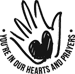  We remember in our prayers…all who face catastrophic illness, surgery, and bindings of all kinds as well as the homebound: Bea Behrens, Lisa Carlson & family, Danny Lang, Deloris Strehlo, Clarice Noorlun (Mother to Lowell Noorlun).  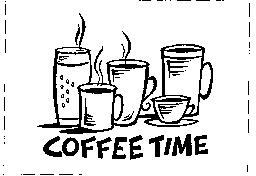 TODAY:  Please join us for coffee hour after worship services.			THIS WEEK IN OUR PARISHMONDAY, AUGUST 8-WELCA Meeting at 1:30 pm—Welca officers serve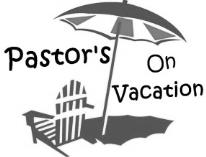 Pastor Krista will be on vacation from Tuesday, August 9th through Wednesday, August 17th.  Communion Worship will then be held on August 21st.SUNDAY, AUGUST 14—8:45 AM WORSHIP Coffee Hour will be held after worshipReader: Barb Shoen,  Ushers: *Lowell Noorlun, Dave Sorenson, Dallas Wegner and Mike TaylorFOR YOUR INFORMATIONCOUNCIL MEETING DATE CHANGE-The Council meeting set for August 10th has been moved to August 17th at Truman.  Pastor Krista will be back from vacation by then.
TRINITY’S VBS WILL BE HELD AUGUST 21-24  from 5:30 – 7:30 pm.  The theme is “Rock at VBS”  All preschool through 6th grade are invited to attend.   Can you help out??…please find supplies on the sanctuary glass that are needed for the kids.  They also need pringle cans, oatmeal containers, rice, noodles and tongue depressors.   